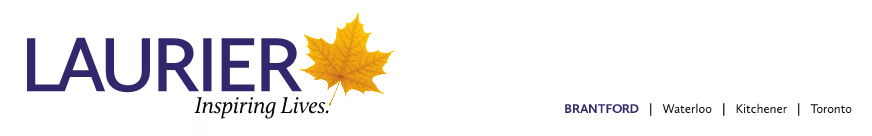 TUTOR REFERRAL SERVICETUTOR APPLICATION FORM Please submit to the completed applications to lbTutors@wlu.ca OR drop off at the Accessible Learning Centre OR Learning Skills & Development  I give permission for the Accessible Learning Centre to release my contact information (email and phone number) to students so that I can be contacted for tutoring reasons.List the courses that you can tutor and the course mark you received (Note: a minimum course mark GPA of 9 is required).What is your knowledge of the subject material? Undergraduate	 Graduate	 Teacher	 Other (please specify) ____________Tutors must have a minimum GPA of 9 (77% - 79%) in the courses you wish to tutor. Do you give the Accessible Learning Centre staff permission to access your Laurier academic transcript? Yes	 No	 Not applicableWhy are you interested in becoming a tutor?What are your skills and qualities that make you an effective tutor?What is your experience with students with disabilities?POLICIESPaymentI understand that the student is responsible for paying me directly after a tutoring session. This is an independent relationship between myself and the student. I agree that the ALC will not assume responsibility for the payment under any circumstances.I agree with the payment responsibility statement.ConfidentialityAll student information that you receive as a tutor for the Accessible Learning Centre must be kept confidential. You are required to keep in confidence all ALC student identities as well the services and accommodations provided to them. It is understood you will respect the right to privacy of the students and use tact and discretion in all interaction with them.I agree to keep all information and names of students receiving services through the ALC in strict confidence.Conflict of InterestPersons who are in a familial, sexual, marital, or financial relationship* with a student may not act as a tutor for that student. Should a student begin such a relationship with their tutor, the  ALC should be informed immediately and alternative arrangements for tutoring will be made by the staff at the centre. *University Policy 8.1I agree to comply with WLU’s conflict of interest in my role as a tutor.I understand that failure to adhere to the confidentiality or conflict of interest requirements may result in my discontinued involvement with the tutoring program.Signature:Date:Name: _______________________________________I.D. #: ________________Program: _____________________________________Year: 1  2  3  4  MA  PhDLaurier email: ________________________________Telephone: _____________Local address: ________________________________Postal code:_____________Course code:GPA:Course code:GPA: